Mendelian Genetics Pt II Notesheet 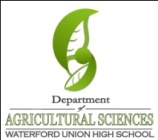 Name: 								 Hour		Date: 					Incomplete dominance occurs when 										
If a red flower and a white flower have offspring, and both red and white are incompletely dominant, their 

offspring will all be				
How do Punnett Squares change with incomplete dominance? 							

														   
In co-dominance, multiple traits can be 										
What is “Roan”?												
How does incomplete dominance differ from co-dominance? 							 

														   

														   
How do Punnett Squares change with co- dominance? 								

														   
In the space below, create a Punnett Square for body color for co-dominance and another for incomplete dominance.  
In blood, which kind(s) is dominant? 			  Which kind(s) is recessive? 				
If you inherited Type A from your mother and Type O from your father, what kind of blood would you have? 	
The only way to have Type O blood is 										
Complete the Punnett Square below.  On the right, describe what kinds of blood type are possible in this arrangement.


Explain why Type O is the universal donor: 									
Explain why Type AB is the universal recipient: 									
Your genes do not operate in 				 from each other. The expression of			

		can affect the 				 of another gene.
Define Epistasis: 												

														   
The pollen of one squash is used to fertilize another squash.  The parents have genotypes WWgg and wwGG.  What colors will the offspring exhibit and in what ratios? 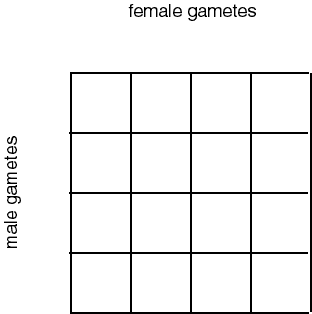 Unit Wrap-up 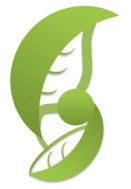 Name: 								 Hour		Date: 			  Group # 	Write the three topics that you found easiest to understand in this unit:

_									

_									

_									
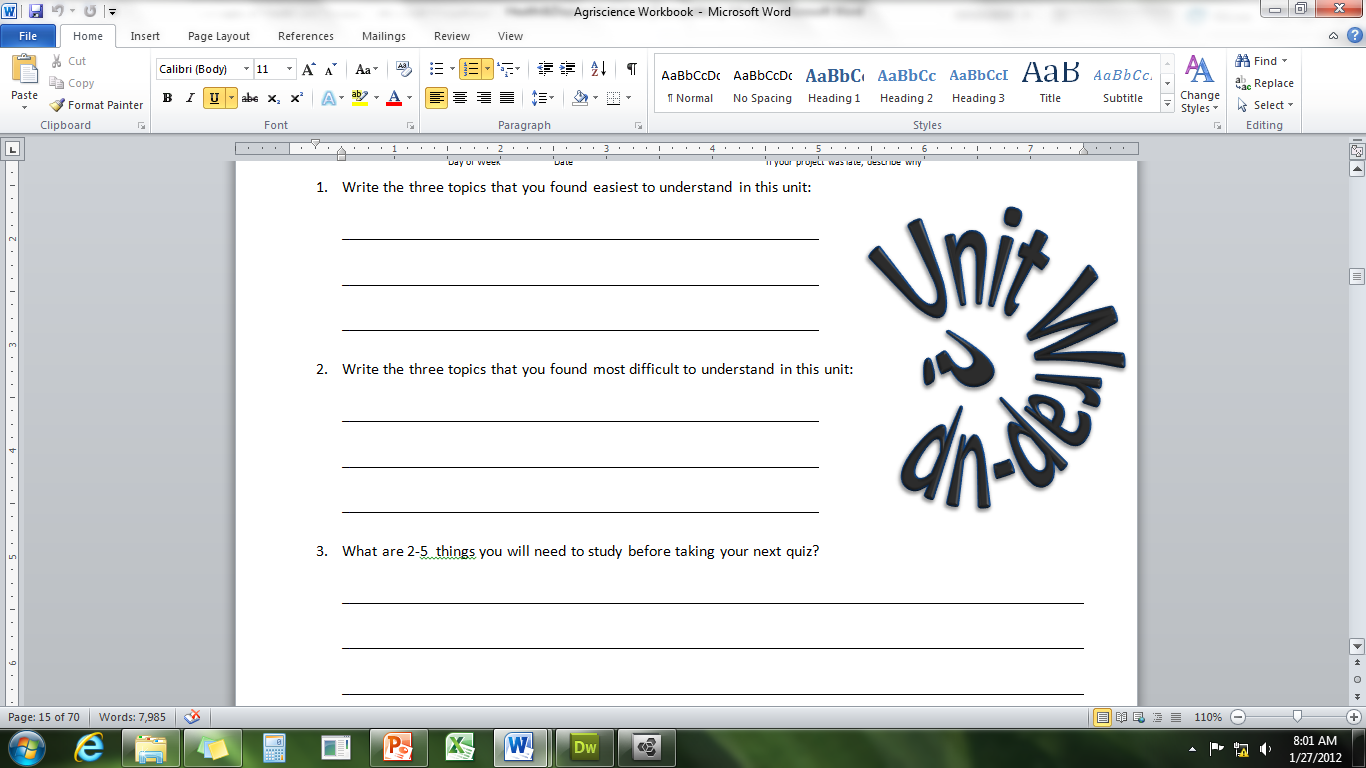 Write the three topics that you found least easy to understand in this unit:

_									

_									

_									

What are 2-5  things you will need to study most before taking your next quiz?

_														

_														

_														

_														

_														
Write 2-5 questions that are related to the material? 								

_														

_														

_														

_														